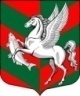 Администрация муниципального образованияСуховское сельское поселение Кировского муниципального района Ленинградской областиП О С Т А Н О В Л Е Н И Еот  16 января 2023 года № 12Об установлении фактической стоимости одногоквадратного метра общей площади жилья в рамках государственной программы Российской Федерации «Комплексное развитие сельских территорий» и государственной программы «Комплексное развитие сельских территорий Ленинградской области» на территории муниципального образования Суховское сельское поселение Кировского муниципального района Ленинградской области на 2023 годВ целях исполнения распоряжения Правительства Ленинградской области от 11 декабря 2007 года № 536-р “О полномочиях при определении средней рыночной стоимости одного квадратного метра общей площади жилья по муниципальным образованиям Ленинградской области для расчета субсидий, предоставляемых за счет средств областного бюджета Ленинградской области на строительство (приобретение) жилья», в соответствии с пунктом 2.2. раздела II распоряжения комитета по строительству Ленинградской области от 13.03.2020 N 79 «О мерах по обеспечению осуществления полномочий комитета по строительству Ленинградской области по расчету размера субсидий и социальных выплат, предоставляемых на строительство (приобретение) жилья за счет средств областного бюджета Ленинградской области в рамках реализации на территории Ленинградской области мероприятий государственных программ Российской Федерации «Обеспечение доступным и комфортным жильем и коммунальными услугами граждан Российской Федерации» и «Комплексное развитие сельских территорий», а также мероприятий государственных программ Ленинградской области «Формирование городской среды и обеспечение качественным жильем граждан на территории Ленинградской области» и «Комплексное развитие сельских территорий Ленинградской области», руководствуясь приказом Министерства строительства и жилищно-коммунального хозяйства Российской Федерации от 22.12.2022 г. № 1111/пр «О нормативе стоимости одного квадратного метра общей площади жилого помещения по Российской Федерации на первое полугодие 2023 года и показателях средней рыночной стоимости одного квадратного метра общей площади жилого помещения по субъектам Российской Федерации на I квартал 2023 года»:Утвердить фактическую стоимость одного квадратного метра общей площади жилья на 2023 год на территории муниципального образования Суховское сельское поселение Кировского муниципального района Ленинградской области в размере 44743 (сорок четыре тысячи семьсот сорок три)  рубля, для применения значения показателя для расчета размера социальной выплаты за счет средств федерального и областного бюджетов в рамках государственной программы Российской Федерации «Комплексное развитие сельских территорий» и государственной программы «Комплексное развитие сельских территорий Ленинградской области» на строительство (приобретение) жилья в соответствии с нормативными правовыми актами Правительства Российской Федерации и Правительства Ленинградской области, но не превышающей средней рыночной стоимости одного квадратного метра жилья по Ленинградской области, определяемой Министерством регионального развития Российской Федерации.Постановление вступает в силу со дня его официального опубликования (обнародования) в газете «Ладога» и размещения на сайте администрации по адресу: суховское.рф   Глава администрации                                                                    О.В. Бармина